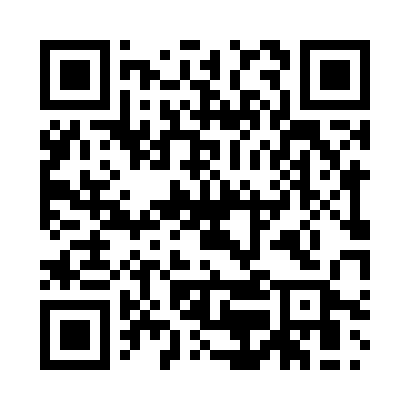 Prayer times for Uelsen, GermanyMon 1 Apr 2024 - Tue 30 Apr 2024High Latitude Method: Angle Based RulePrayer Calculation Method: Muslim World LeagueAsar Calculation Method: ShafiPrayer times provided by https://www.salahtimes.comDateDayFajrSunriseDhuhrAsrMaghribIsha1Mon5:047:061:365:098:0710:022Tue5:017:041:365:108:0910:043Wed4:587:011:365:118:1110:074Thu4:556:591:355:128:1310:095Fri4:526:571:355:138:1410:116Sat4:496:541:355:148:1610:147Sun4:466:521:345:148:1810:168Mon4:436:501:345:158:2010:199Tue4:406:471:345:168:2110:2110Wed4:366:451:345:178:2310:2411Thu4:336:431:335:188:2510:2612Fri4:306:411:335:198:2710:2913Sat4:276:381:335:208:2810:3114Sun4:246:361:335:208:3010:3415Mon4:206:341:325:218:3210:3716Tue4:176:321:325:228:3410:3917Wed4:146:291:325:238:3510:4218Thu4:106:271:325:248:3710:4519Fri4:076:251:315:258:3910:4820Sat4:036:231:315:258:4110:5121Sun4:006:211:315:268:4210:5422Mon3:566:191:315:278:4410:5723Tue3:536:171:315:288:4611:0024Wed3:496:141:315:288:4811:0325Thu3:466:121:305:298:4911:0626Fri3:426:101:305:308:5111:0927Sat3:386:081:305:318:5311:1228Sun3:346:061:305:318:5411:1529Mon3:316:041:305:328:5611:1830Tue3:276:021:305:338:5811:22